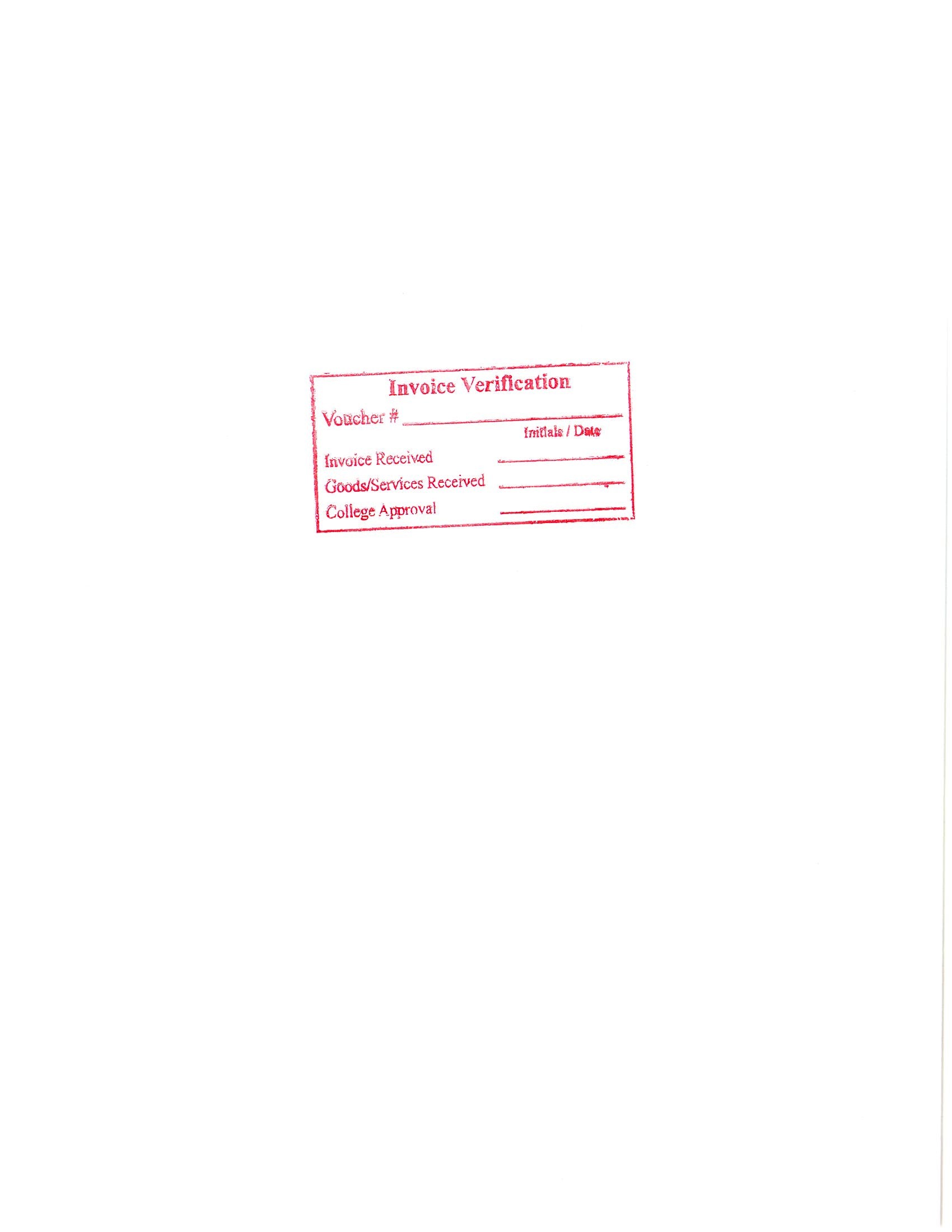 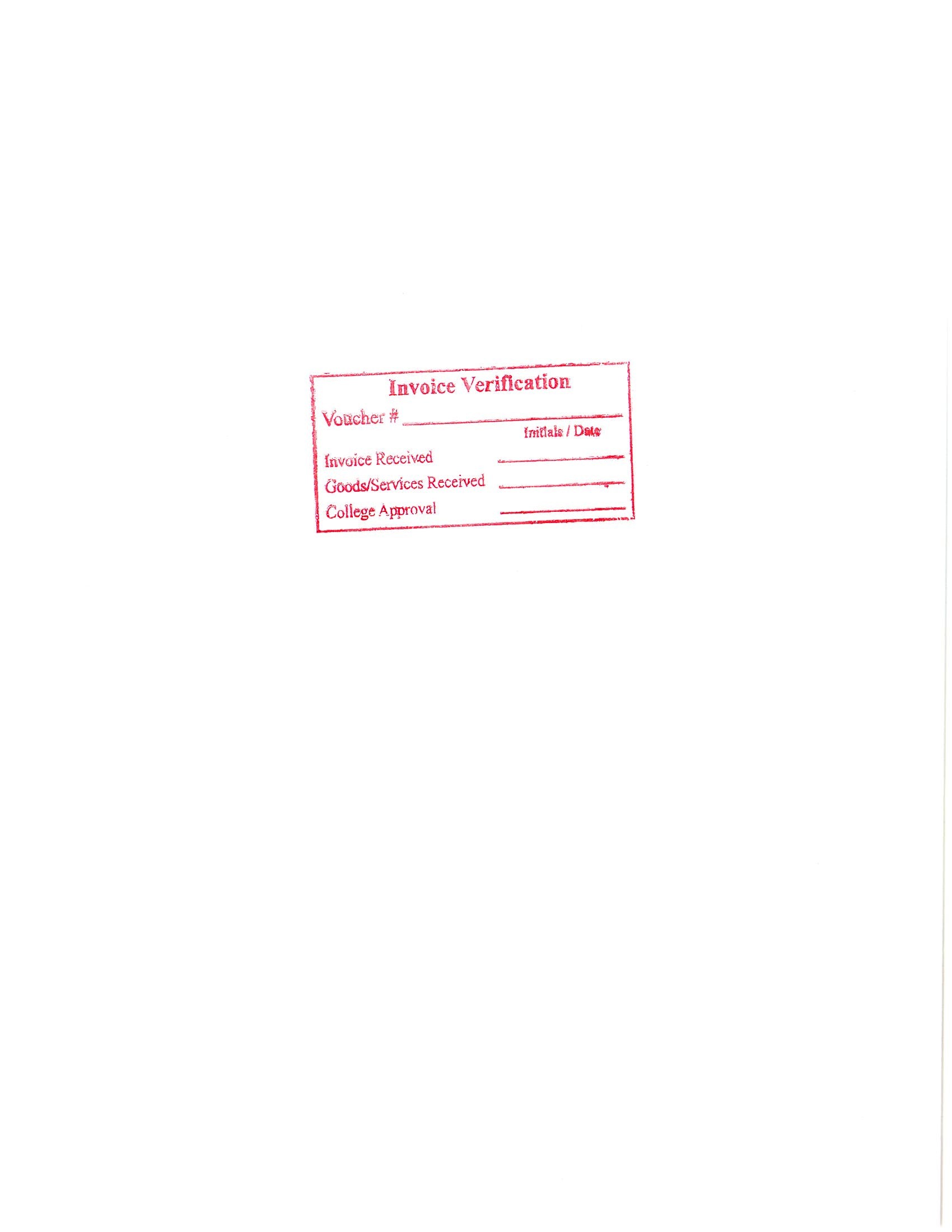 			           CALS Business Center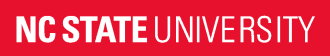 Personal Reimbursement FormAttach receipts to separate 8.5x11 sheet(s) of paper using tape only and attach to this cover formReturn Form and Receipt(s) to:Steps To Health/SNAP-EdCB7605516 Brickhaven DriveInvoice Date:		___________________Invoice Number:	___________________Date Form Filled Out: ________________________Full Name:   _______________________________	____	_________________________________     First				   MI			LastHome Address:	_______________________________________________________________			_______________________________________________________________					City			State				ZipDepartment:	_______________________________	Phone #:	_____________________Email:	__________________________________	TA #:  __________________________________									(Required for Pre-Paid Travel)Requesting Reimbursement For: (Include Program & Session Information): _________________________________________________________________________________________________________________________________________________________________Purpose/Use of Item(s):	_Food Demonstrations & Supplies __________________________________________________________________________________________________________Amount of Reimbursement Requested (Attach Original Receipt) ____________________________Project & Phase (Account):	__570533-10774-__________________________________________________________________________________________	Date:	_____________________   (Approver Signature: Supervisor, Manager, Dept. Head)________________________________________________(Print Approver’s Name)					                   CBC Personal Reimb Request Form_STH version.docx										Rev. Nov 2015